SPECIAL MINISTRIES ACCOUNTABILITY FORMEliza Broadus Offering® for State Missions GrantThis form is to be completed and returned with a subsequent year grant application. If not applying for a subsequent year grant, return this form when the project is completed or no later than December 15 of the year the grant was received.Grant requests must be made annually, and past funding is not a guarantee of future funding. The current EBO application form is available online at www.kywmu.org/eboapplication and must be received by December 15. Late applications are ineligible for the approval process. 		Mail to:	Kentucky Woman’s Missionary Union	13420 Eastpoint Centre Drive	Louisville, KY  40223KBC Association where ministry is located: _ _______________________________Name of Ministry Project: ____________________________________________ __Organization Name: ______________________________________________ ____Name of person completing this form:	__	_____					Address: 										City, State, Zip: 										Telephone:  				 Email: 					Amount Received: $_______Ministry Report AccountabilityStoriesTell us how this grant helped your ministry. Provide stories of lives changes by this ministry. How many people have been saved in the past year through this ministry?How do you connect people to local churches?Tell the story of a person impacted by this ministry.Share other significant information or developments this year in this ministry.*Permission is granted to use this story (these stories) and photographs for social media and promotional purposes for the EBO. Please initial here:______Agreement of PartnershipI have read the information and understand the purpose of the Eliza Broadus Offering® for Kentucky Missions. As a grant recipient, I will …ensure that the funds are used for ministry expenses (excluding salaries and buildings) such as literature, Bibles, tracts, and other supplies for ministry/evangelism. promote and share how the EBO has helped my ministry when speaking at churches or associational events.  include on ministry related promotional material the following statement:Made possible by your gifts to the Eliza Broadus Offering® for Kentucky Missionsuse #EBO2020 when posting about this ministry on social media. Signature  						Date  				Please keep a copy for your record. 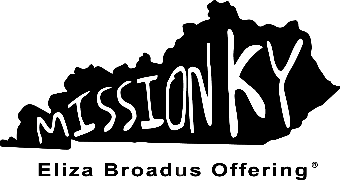 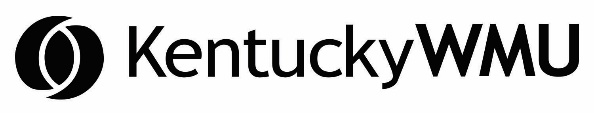 